Law, Public Policy and Society: Associate in Arts for TransferFocus: Sociology – CSUSMAre you intrigued by how laws are designed, interpreted, applied, and work in the courtroom? Do you want to know more about how law and public policy shape the social, political, environmental, and economic world around you? Perhaps you want to work in law enforcement, the courts, or the legal field? Or maybe you want to advocate for others? The Law, Public Policy, and Society study span the humanities and the social sciences, incorporating disciplines, such as criminal justice, economics, history, philosophy, political science, psychology, sociology, and communications. Please see a Pathways Counselor: Create an education plan customized to meet your needs.  Contact a CounselorTransfer Majors/Award FocusLaw, Public Policy & Society, A.A.-T CSU, Focus: Public AdministrationLaw, Public Policy & Society, A.A.-T CSUSM, Focus: SociologyLaw, Public Policy & Society, A.A.-T UC, Focus: Public Service, SociologyGE Pattern/UnitsGE Pattern: Option BTotal Units: 62Program maps indicate the major coursework and recommended general education courses to fulfill your degree in 2 years (approximately 15 units/semester or 30 units/year). If you are a part-time student, start Semester 1 courses and follow the course sequence. Some of the courses listed may be substituted by another course.  Please view these options in the official course catalog.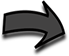 Semester 1												16 UnitsSemester 2												16 UnitsCareer OptionsCareer field may be wide and varied. See a counselor or SUCCESS! Coach for more information.Find more careers: msjc.emsicc.comFinancial AidFinancial aid is determined by the number of credit hours you take in a semester.  Maximize your financial aid by taking 12-15 units per semester.Semester 3												16 UnitsSemester 4												14 UnitsNotes:Language Requirement:  Some CSU's require the equivalency of an intermediate language proficiency for graduation. Please see a counselor for more detail regarding specific CSU major and graduation requirements. CSUSM Grad Requirements: LanguageWork ExperienceSign up for a special project or internship opportunity.  Gain work experience and earn credits.Helpful HintsStudents completing the Associate in Arts in Law, Public Policy, and Society for Transfer will be able to seamlessly transfer into a four-year college to pursue a baccalaureate degree in similar majors.  The AA in Law, Public Policy, and Society is considered good preparation for students interested in attending law school. COURSETITLEUNITENGL-101College Composition 4MATH-140 orPSYC-121Introduction to Statistics or Statistics for Behavioral Sciences3AJ-111Criminal Procedures3COMM-100Public Speaking3SOCI-101Principles of Sociology3COURSETITLEUNITCOMM-104 orENGL-103Argumentation and Debate orCritical Thinking and Writing3HIST-160 orLIT-275 orLIT-280Black History in the American Context orLatinx/Chicanx Literature orMultiethnic Literature3PS-101Introduction to American Government and Politics3SOCI-102Contemporary Social Problems3SPAN-101Elementary Spanish I4COURSETITLEUNITENVS-100 orENVS-101Humans and Scientific Inquiry orEnvironmental Science3PHIL-105Introduction to Ethics3ECON-201Principles of Macroeconomics3AJ-118Community and the Justice System3SPAN-102Elementary Spanish II4COURSETITLEUNITSPAN-201Intermediate Spanish I4HIST-112U.S. History Since 18653ANTH-101Physical Anthropology3ANTH-111Physical Anthropology Lab1MUS-108History of Jazz and Blues3